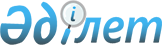 О внесении изменений и дополнений в решение акима Акмолинской области от 12 мая 2003 года N 15 "О службах Гражданской обороны и чрезвычайных ситуаций Акмолинской области"
					
			Утративший силу
			
			
		
					Решение акима Акмолинской области от 7 сентября 2005 года N 17. Зарегистрировано департаментом юстиции Акмолинской области 27 сентября 2005 года N 3158. Утратило силу решением акима Акмолинской области от 2 апреля 2009 года № 7      Сноска. Утратило силу решением акима Акмолинской области от 02.04.2009 № 7 (вводится в действие со дня подписания).

      В соответствии с Законом Республики Казахстана "О местном государственном управлении в Республике Казахстан", в связи с кадровыми перестановками в исполнительных органах аким области РЕШИЛ:      1. Внести в решение акима Акмолинской области "О службах гражданской обороны и чрезвычайных ситуации Акмолинской области" от 12 мая 2003 года N 15 (зарегистрированное в управлении юстиции Акмолинской области 04 июля 2003 года N 1905) следующие изменение и дополнения:

      пункт 8 изложить в новой редакции:

      "Контроль за исполнением решения возложить на заместителя акима области Отарова К.М.";

      приложение 1 к выше указанному решению изложить в новой редакции согласно приложения 1 к настоящему решению;

      приложение 2 к выше указанному решению изложить в новой редакции согласно приложения 2 к настоящему решению;

      в приложении 3, пункте 3, подпункте 8 слова "8.Служба санитарно-противоэпидемической и радиационной защиты" заменить словами

      "8. Служба радиационной и химической защиты".

      2. Контроль за исполнением данного решения возложить на заместителя акима области Отарова К.М.      И.о. акима области Приложение 1 

к решению акима 

Акмолинской области 

от 7 сентября 2005года N 17 Утверждено 

Приложение 1 

решением акима области 

от 12 мая 2003 года N 15 

"О службах Гражданской 

обороны и чрезвычайных 

ситуаций Акмолинской области  Перечень областных служб гражданской обороны и чрезвычайных ситуаций и базы их создания      1. Служба оповещения и связиСоздана на базе Акмолинской областной дирекции телекоммуникаций (по согласованию)      2. Служба охраны общественного порядкаСоздана на базе департамента внутренних дел Акмолинской области (по согласованию)      3. Противопожарная службаСоздана на базе управления по государственному контролю и надзору в области чрезвычайных ситуаций Акмолинской области      4. Медицинская службаСоздана на базе департамента здравоохранения Акмолинской области      5. Служба торговли и питанияСоздана на базе департамента предпринимательства и промышленности Акмолинской области      6. Служба защиты животных и растенийСоздана на базе департамента сельского хозяйства Акмолинской области, по согласованию с Акмолинским областным филиалом Республиканского государственного казенного предприятия Республиканская ветеринарная лаборатория и Акмолинским региональным филиалом Республиканского государственного казенного предприятия Республиканская ветеринарная лаборатория»      7. Служба информацииСоздана на базе департамента внутренней политики Акмолинской области      8. Служба радиационной и химической защитыСоздана на базе департамента государственного санитарно- эпидемиологического надзора Акмолинской области      9. Инженерная службаСоздана на базе департамента архитектуры, градостроительства и строительства Акмолинской области      10. Транспортная служба(автомобильных, железнодорожных, авиационных перевозок)Создана на базе управления пассажирского транспорта и автомобильных дорог Акмолинской области, по согласованию с филиалом акционерного общества "Национальная компания "Казахстан темир жолы" Акмолинским отделением перевозок и открытым акционерным обществом "Авиакомпания "Кокшетау"      11. Служба энергетикиСоздана на базе закрытого акционерного общества "Акмолинская распределительная электросетевая компания" и товарищества с ограниченной ответственностью "Кокше-Энерго" (по согласованию)      12. Служба горюче-смазочных материаловСоздана на базе департамента предпринимательства и промышленности Акмолинской области       13. Служба дорог и мостовСоздана на базе Акмолинского областного управления Комитета развития транспортной инфраструктуры Министерства транспорта и коммуникаций Республики Казахстан      14. Коммунально-техническая службаСоздана на базе управления пассажирского транспорта и автомобильных дорог Акмолинской области      15. Техническая службаСоздана на базе Акмолинского филиала республиканского государственного предприятия "Казахавтодор" (по согласованию)Приложение 2

к решению акима

Акмолинской области

от 7 сентября 2005года N 17Приложение 2

к решению акима области

от 12 мая 2003 года N 15

"О службах Гражданской

обороны и чрезвычайных

ситуаций Акмолинской области" Список должностных лиц учреждений и организаций Акмолинской  области назначенных начальниками областных служб гражданской обороны и чрезвычайных ситуаций Сексенбаев Жаркен Какимович       - служба оповещения и связи 

                                  Генеральный директор Акмолинской 

                                 областной дирекции телекоммуникаций 

                                  (по согласованию)

 Тусупбеков Даул Толеутаевич       - служба охраны 

                                  Начальник департамента внутренних 

                                  дел общественного порядка 

                                  Акмолинской области 

                                  (по согласованию) 

 Искаков Зейнелгаби Искакович      - противопожарная служба 

                                  Начальник управления по 

                                  государственному контролю и надзору

                                  в области чрезвычайных ситуаций 

                                  Акмолинской области

                                  (по согласованию)Садвакасов Нурбек Кабикенович     - медицинская служба

                                 Директор департамента

                                 здравоохранения Акмолинской областиБатырханов Шынарбек Беркутбаевич   - служба торговли и

                                  Заместитель директора департамента

                                  питания предпринимательства и

                                  промышленности Акмолинской областиСейтжанов Аманжол Сейтжанович     - служба защиты животных Директор

                                  департамента сельского и растений

                                  хозяйства Акмолинской областиБайдаулетова Куляш Акановна       - служба информации Директор

                                  департамента внутренней

                                  Политики Акмолинской областиЕремеев Александр Максимович      - служба радиационной и Директор

                                  департамента государственного 

                                  химической защиты 

                                  санитарно-эпидемиологического 

                                  надзора Акмолинской областиМитрофанов Анатолий Филиппович    - инженерная служба Директор

                                  департамента архитектуры,

                                  градостроительства и строительства

                                  Акмолинской областиМартыненко Александр              - служба автомобильных 

Григорьевич                       Заместитель начальника управления 

                                  перевозок пассажирского транспорта 

                                  и автомобильных дорог Акмолинской 

                                  областиЗотов Григорий Николаевич         - служба энергетики Первый 

                                  заместитель председателя правления 

                                  закрытого акционерного общества 

                                  "Акмолинская распределительная 

                                  электросетевая компания" 

                                  (по согласованию)Батаев Берик Адилгереевеч         - служба горюче-смазочных Директор

                                  департамента предпринимательства

                                  материалов и промышленности

                                  Акмолинской областиДолгих Геннадий Васильевич        - служба дорог и мостов Начальник

                                  Акмолинского областного управления

                                  Комитета развития транспортной

                                  инфраструктуры Министерства

                                  транспорта и коммуникаций

                                  Республики Казахстан

                                  (по согласованию)Мырзахметов Болат Камалиевич      - коммунально-техническая

                                  Начальник управления пассажирского

                                  служба транспорта и автомобильных

                                  дорог Акмолинской областиКулушов Бегали Шорманович         - техническая служба Директор

                                  Акмолинского филиала

                                  республиканского государственного

                                  предприятия "Казахавтодор"

                                  (по согласованию)
					© 2012. РГП на ПХВ «Институт законодательства и правовой информации Республики Казахстан» Министерства юстиции Республики Казахстан
				